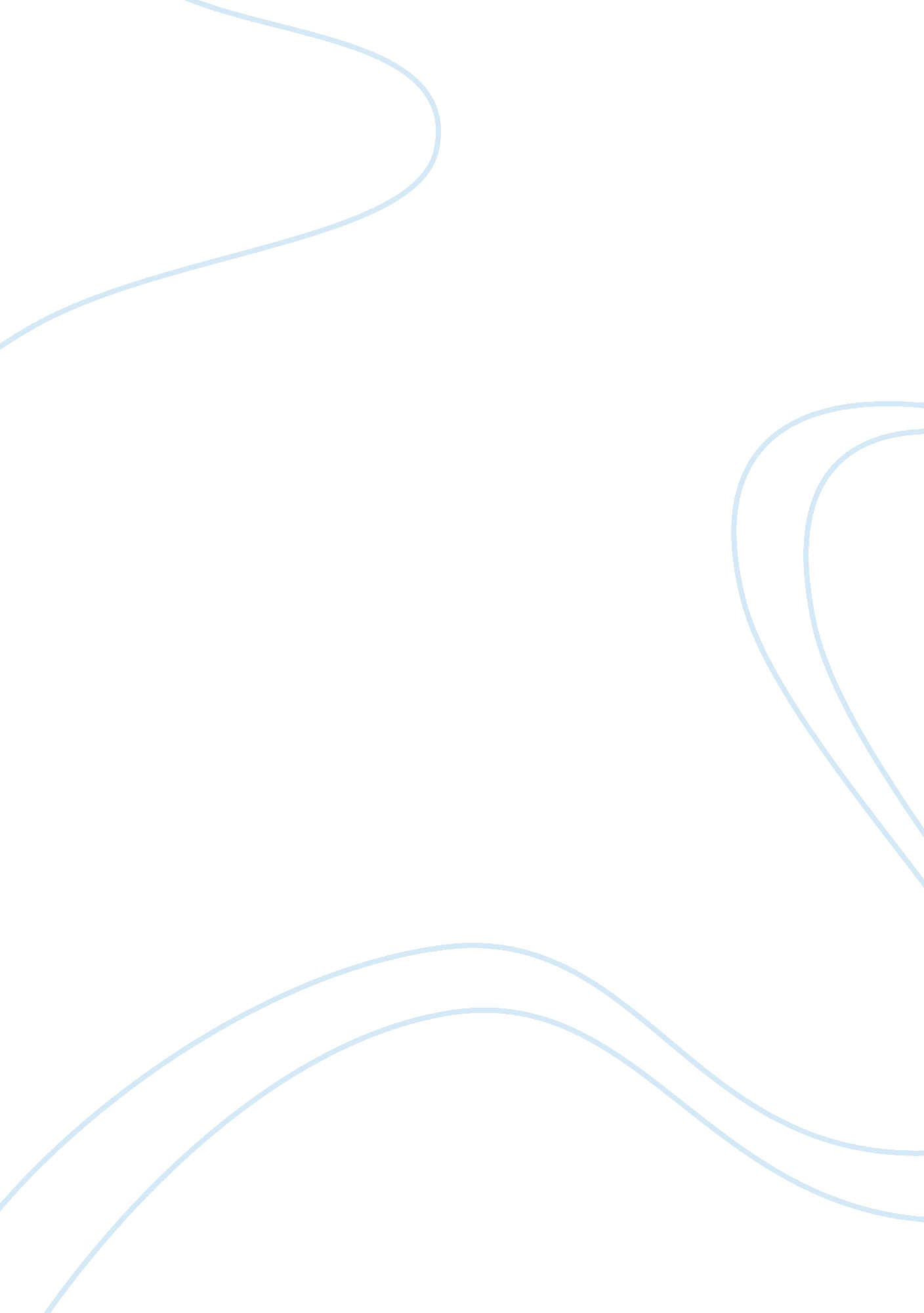 The way to reduce health insurance costsLiterature, Russian Literature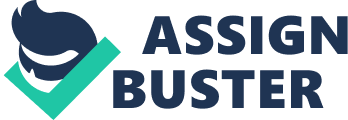 In order to be able to fully implement this plan, the company requests employees to fill out application forms before January 15th as well as visiting the fitness counselor who will develop a fitness plan customized to each employee that signs up for this plan. In order to be able to understand the plan even further, in more details and enable the employees to meet their benchmarks, the bank will provide brochures with the literature on the plan, counseling as well as fitness programs as guidelines. In case of any queries or for clarification purposes and especially on any obstacles, you can contact me on my extension 444 during office hours. I hope to have your positive feedback and support for this immensely beneficial plan. Thank you. 